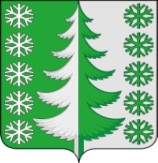 Ханты-Мансийский автономный округ – ЮграХанты-Мансийский районмуниципальное образованиесельское поселение ВыкатнойАДМИНИСТРАЦИЯ СЕЛЬСКОГО ПОСЕЛЕНИЯПОСТАНОВЛЕНИЕот 15.01.2018                                                                                                     №1п. ВыкатнойО внесении изменений в постановление администрации сельского поселения Выкатной от 11 мая 2017 года  № 20 «О создании комиссии по предупреждению и ликвидации чрезвычайных ситуаций и обеспечению пожарной безопасностисельского поселения Выкатной»В целях приведения нормативного правового акта в соответствие с действующим законодательством, учитывая экспертное заключение Управления государственной регистрации нормативных правовых актов Аппарата Губернатора Ханты-Мансийского автономного округа-Югры  от 30 ноября 2017 года № 01.03-М-458:Внести в постановление администрации сельского поселения Выкатной от 11 мая 2017 года № 20 «О создании комиссии по предупреждению и ликвидации чрезвычайных ситуаций и обеспечению пожарной безопасности сельского поселения Выкатной» следующие изменения:Из преамбулы исключить слова «(с изменениями от 23 июня 2016 года)», «(с изменениями от 15 апреля 2016 года)».Заголовок постановления, пункт 1 постановления, заголовок приложения 1 к постановлению после слов «комиссии по предупреждению и ликвидации чрезвычайных ситуаций и обеспечению пожарной безопасности» дополнить словами «при администрации».В пункте 4 постановления, пункте 6 раздела IV приложения 1 к постановлению слово «обязательными» заменить на слово «рекомендательными»;В приложении 1 к постановлению:В пункте 1 раздела III слово «обязательные» исключить;Пункты 4, 5 раздела II, пункт 8 раздела III исключить.В абзаце двенадцатом раздела V предлог «по» перед словами «администрации сельского поселения» исключить.В абзаце 1 раздела I слова «Федерального закона», «постановления» заменить словами «Федеральным законом», «постановлением»;В разделе V  абзац 4 «Состав КЧС и ПБ утверждается постановлением главы сельского поселения Выкатной.» исключить.2. Постановление опубликовать (обнародовать) в установленном порядке и разместить на официальном сайте Ханты-Мансийского района, в разделе Сельские поселения подраздел СП Выкатной.Контроль за выполнением постановления оставляю за собой.Глава сельскогопоселения Выкатной                                                                   Н.Г. Щепёткин                                         